深圳市东晟电镀实业有限公司排污许可自行监测方案一、企业基本情况深圳市东晟电镀实业有限公司成立于1996年08月，位于深圳市坪山区碧岭街道沙湖社区黄竹坑路7号，共有14条生产线，电镀种类包括镀锌、镀铜、镀镍、镀金、镀银、沉金、喷锡等，主要从事五金、塑胶件、PCB板材件、相关电子产品和零件的电镀加工。厂区现有员工约120人，设有食堂和宿舍，在厂内就餐和住宿。年工作300天，每天两班，工作16小时。二、执行排放标准及限值（一）废水我司运营期产生的污废水主要包括车间工业废水和员工宿舍生活污水。其中，工业废水经收集后进入厂区自建废水处理站集中处理达到《电镀水污染物排放标准》（DB44/1597-2015）中的表1标准后排入市政污水管网，见表1；生活污水经化粪池处理达到广东省《水污染物排放限值》（DB44/26-2001）中的第二时段三级标准后排入市政污水管网，见表2。表1  生产废水排放标准          单位：mg/L(pH无量纲)注：上表污染物种类应结合企业实际填写。表2  生活污水排放标准          单位：mg/L(pH无量纲)（二）废气车间废气排放执行《电镀污染物排放标准》（GB21900-2008）表5标准，有机废气执行《大气污染物排放限值》（DB44/27-2001第二时段二级标准）具体限值见表3。                           表3  车间废气排放标准                单位：mg/m3三、监测指标及频次（一）废水根据《排污单位自行监测技术指南总则》（HJ 819-2017）和《排污许可证申请与核发技术规范  电镀工业》（HJ855-2017），确定工业废水的监测指标及频次，见表5。生活污水经处理达标后排入市政污水管网，不开展监测。表4 工业废水监测指标及频次（二）废气根据《排污单位自行监测技术指南总则》（HJ 819-2017）和《排污许可证申请与核发技术规范  电镀工业》（HJ855-2017），确定工艺废气和锅炉废气的监测指标及频次，分别见表6和表7。表5工艺废气监测指标及频次四、监测点位及示意图（说明废水、废气监测点位的布设情况，并出给监测点位示意图。）我司废水、废气监测点位示意图见图1。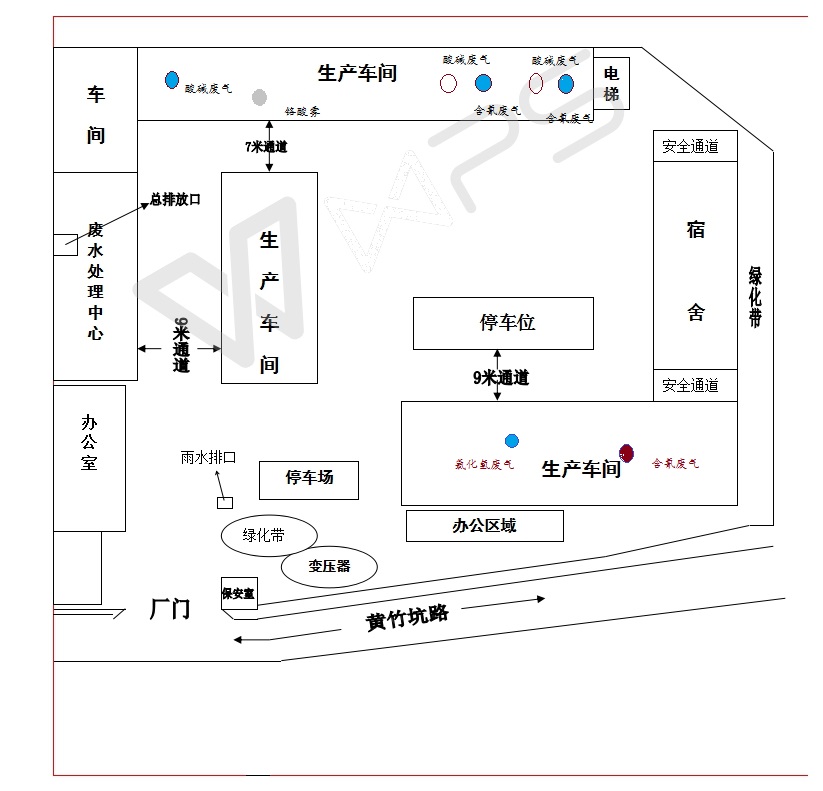 图1  监测点位示意图五、采样及监测方法废水手工采样方法的选择参照相关污染物排放标准及HJ/T91、HJ/T92、HJ493、HJ494、HJ495等执行；污水自动监测采样方法参照HJ/T353、HJ/T354、HJ/T355、HJ/T356执行。监测分析方法参照国家相关标准。废气手工采样方法参照相关污染物排放标准及GB/T16157、HJ/T397等执行；废气自动监测参照HJ/T75、HJ/T76执行。监测分析方法参照国家相关标准。六、监测质量保证和控制措施为保证监测分析结果的准确可靠性，监测质量保证和质量控制按照《电镀行业排污许可证技术规范 电镀工业》（HJ855-2017）、《排污单位自行监测技术指南  总则》（HJ819-2017）和《地表水和污水监测技术规范》（HJ/T 91-2002）、、固定污染源监测质量保证与质量控制技术规范（试行）》（HJ/T 373-2007）等环境监测技术规范相关章节要求进行。烟气采样仪、大气采样器在进入现场前对流量计进行校核。监测仪器经计量部门检定合格并在有效期内使用，监测人员持证上岗，监测数据经三级审核。七、监测信息公开自行监测信息公开的内容及方式按照《企业事业单位环境信息公开办法》（环境保护令 第31号）及《国家重点监控企业自行监测及信息公开办法（试行）》（环发[2013]81号）执行。深圳市东晟电镀实业有限公司公司2017年12月20日序号污染物排放限值污染物排放监控位置1总铬0.5车间或生产设施废水排放口2总银0.1车间或生产设施废水排放口3六价铬0.1车间或生产设施废水排放口4总镍0.5车间或生产设施废水排放口5总铜0.5工业废水总排口6总锌1.0工业废水总排口7pH6~9工业废水总排口8CODCr80工业废水总排口9悬浮物30工业废水总排口10氨氮15工业废水总排口11总磷1.0工业废水总排口11总氰化物（以CN-计）0.2工业废水总排口序号污染物排放限值污染物排放监控位置1pH6~9生活污水排放口2CODCr500生活污水排放口3BOD5300生活污水排放口4悬浮物400生活污水排放口5动植物油100生活污水排放口序号污染物排放限值污染物排放监控位置1氯化氢30车间或生产设施排气筒2铬酸雾0.05车间或生产设施排气筒3氟化物7车间或生产设施排气筒4氮氧化物200车间或生产设施排气筒5硫酸雾30车间或生产设施排气筒6氰化氢1.0车间或生产设施排气筒7苯12有机废气排气筒8甲苯40有机废气排气筒9二甲苯70有机废气排气筒10非甲烷总烃120有机废气排气筒11总挥发性有机物（VOCs）/有机废气排气筒监测点位监测指标监测频次车间或生产设施排放口流量手动监测车间或生产设施排放口总铬、六价铬、总镍、总银1次/日工业废水总排放口流量自动监测工业废水总排放口pH值、COD、总氰化物、总铜、总锌1次/日工业废水总排放口总磷1次/月工业废水总排放口氨氮、悬浮物1次/月监测点位监测指标监测频次酸碱废气排气筒氯化氢、硫酸雾、氟化物、氮氧化物1次/半年铬酸雾废气排气筒铬酸雾1次/半年含氰废气排气筒氰化氢1次/半年有机废气排气筒苯、甲苯、二甲苯、非甲烷总烃、总挥发性有机物1次/半年厂界废气氯化氢、铬酸雾、硫酸雾、氟化物、氮氧化物、氰化氢、苯、甲苯、二甲苯、非甲烷总烃、总挥发性有机物1次/年